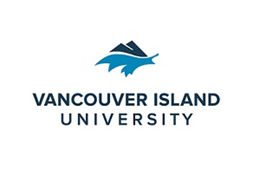 Vancouver Island UniversityBachelor of Social WorkField Education Learning Contract and Evaluation 3rd year practicumStudent NameField InstructorName:Telephone:Email:AgencyName:Address:Faculty Field LiaisonName:Telephone:Email:Student Work Schedule (Total 350 hours)Anticipated start:Anticipated midterm week:Anticipated end:Days of week:Hours per day:Describe your conflict resolution process should concerns arise: (see p. 33 of the Student Field Education Handbook)Rating Scale5 –  Advanced demonstration of meeting learning objectives4 –  Good demonstration of meeting learning objectives 3 –  Emerging demonstration of meeting learning objectives2 –  Insufficient demonstration of meeting learning objectives1 –  Unacceptable demonstration of meeting learning objectivesN/A –  not applicable NOTE“Client” refers to individual, family, group or community, as appropriate.At the mid-term evaluation, students may score low on some objectives, which is expected. The student is still learning so will continue to improve and demonstrate their growing knowledge, skills and abilities. Learning Contract Signatures:Student: 								Date:Field Supervisor: 							Date:Faculty Liaison:								Date:Mid-term Evaluation Signatures:Student: 								Date:Field Supervisor: 							Date:Faculty Liaison:								Date:Final Evaluation Signatures:Student: 								Date:Field Supervisor: 							Date:Faculty Liaison:								Date:GOAL 1  Professional PracticeGOAL 1  Professional PracticeGOAL 1  Professional PracticeGOAL 1  Professional PracticeGOAL 1  Professional PracticeGOAL 1  Professional PracticeMid-term evaluation(score 1-5)Final evaluation(score 1-5)Learning ObjectivesLearningActivitiesLearningOutcomesDate AccomplishedPractice within clearly defined professional roles and boundaries with colleagues.Practice within clearly defined professional roles and boundaries with clients.Uses supervision and consultation to meet learning objectives, promote critical reflection, and address ethical dilemmas, conflicts and decision making.Demonstrate professional demeanour in behaviour, appearance and communication in keeping with organization’s expectations.Demonstrate critical reflective practice and management of personal biases and their impact on social work practice.Using an AOP lens, recognize and identify the impact of social location and social factors including race, ethnicity, gender, ability, sexual orientation, gender identity, age, and so on.Demonstrate and apply CASW Code of Ethics and Ethical Practice Guidelines to practice.Reflect understanding of the process involved in addressing ethical dilemmas for future practice.Mid-term commentsMid-term commentsMid-term commentsMid-term commentsMid-term commentsMid-term commentsStudent:Student:Student:Student:Student:Student:Supervisor:Supervisor:Supervisor:Supervisor:Supervisor:Supervisor:Final commentsFinal commentsFinal commentsFinal commentsFinal commentsFinal commentsStudent:Student:Student:Student:Student:Student:Supervisor:Supervisor:Supervisor:Supervisor:Supervisor:Supervisor:GOAL 2 Assessment & EngagementGOAL 2 Assessment & EngagementGOAL 2 Assessment & EngagementGOAL 2 Assessment & EngagementGOAL 2 Assessment & EngagementGOAL 2 Assessment & EngagementMid-term evaluation(score 1-5)Final evaluation(score 1-5)Learning ObjectivesLearningActivitiesLearningOutcomesDate AccomplishedEngage and build collaborative relationships with clients that establish clear boundaries, expectations and roles.Demonstrate skilled use of assessment communication skills.Work collaboratively with client to collect and synthesize data from a variety of sources using a multi-dimensional approach.Collaboratively assess client strengths and informal and formal resources available to help address presenting problems and circumstances.Form and articulate a hypothesis about a presenting problem that includes the client’s goals for change.Demonstrate critical knowledge of tools (including strengths and weaknesses) used to obtain assessment information specific to client needs and agency context.Mid-term commentsMid-term commentsMid-term commentsMid-term commentsMid-term commentsMid-term commentsStudent:Student:Student:Student:Student:Student:Supervisor:Supervisor:Supervisor:Supervisor:Supervisor:Supervisor:Final commentsFinal commentsFinal commentsFinal commentsFinal commentsFinal commentsStudent:Student:Student:Student:Student:Student:Supervisor:Supervisor:Supervisor:Supervisor:Supervisor:Supervisor:GOAL 3 InterventionGOAL 3 InterventionGOAL 3 InterventionGOAL 3 InterventionGOAL 3 InterventionGOAL 3 InterventionMid-term evaluation(score 1-5)Final evaluation(score 1-5)Learning ObjectivesLearningActivitiesLearningOutcomesDate AccomplishedDemonstrate use of communication skills appropriate to intervention phase.Work collaboratively with client and relevant professionals to develop plans (i.e. contracting) for interventions. Demonstrate and apply knowledge of appropriate interventions, resources/ service options for clients.Understand how dominant approaches may not respond to needs of Indigenous and diverse groups; and be able to identify meaningful alternatives.Apply a critical understanding of relevant theories that inform intervention.Mid-term commentsMid-term commentsMid-term commentsMid-term commentsMid-term commentsMid-term commentsStudent:Student:Student:Student:Student:Student:Supervisor:Supervisor:Supervisor:Supervisor:Supervisor:Supervisor:Final commentsFinal commentsFinal commentsFinal commentsFinal commentsFinal commentsStudent:Student:Student:Student:Student:Student:Supervisor:Supervisor:Supervisor:Supervisor:Supervisor:Supervisor:GOAL 4 Evaluation GOAL 4 Evaluation GOAL 4 Evaluation GOAL 4 Evaluation GOAL 4 Evaluation GOAL 4 Evaluation Mid-term evaluation(score 1-5)Final evaluation(score 1-5)Learning ObjectivesLearningActivitiesLearningOutcomesDate AccomplishedCritically analyze, monitor and evaluate interventions.Document client progress in agency records as required.Demonstrate skills of termination/closure with clients.Demonstrate skills of termination/closure regarding practicum setting.Mid-term commentsMid-term commentsMid-term commentsMid-term commentsMid-term commentsMid-term commentsStudent:Student:Student:Student:Student:Student:Supervisor:Supervisor:Supervisor:Supervisor:Supervisor:Supervisor:Final commentsFinal commentsFinal commentsFinal commentsFinal commentsFinal commentsStudent:Student:Student:Student:Student:Student:Supervisor:Supervisor:Supervisor:Supervisor:Supervisor:Supervisor:GOAL 5 Change AgentGOAL 5 Change AgentGOAL 5 Change AgentGOAL 5 Change AgentGOAL 5 Change AgentGOAL 5 Change AgentMid-term evaluation(score 1-5)Final evaluation(score 1-5)Learning ObjectivesLearningActivitiesLearningOutcomesDate AccomplishedApply trauma-informed lens to practice.Develop and demonstrate familiarity with and understanding of the impact of internal/external policies and legislation on service delivery and the lives of clients.Demonstrate an understanding of and advocate for human rights and social justice in this practicum context, including efforts to influence policies and procedures that may improve services and advance client well-being.Contribute to a safe and respectful workplace.Mid-term commentsMid-term commentsMid-term commentsMid-term commentsMid-term commentsMid-term commentsStudent:Student:Student:Student:Student:Student:Supervisor:Supervisor:Supervisor:Supervisor:Supervisor:Supervisor:Final commentsFinal commentsFinal commentsFinal commentsFinal commentsFinal commentsStudent:Student:Student:Student:Student:Student:Supervisor:Supervisor:Supervisor:Supervisor:Supervisor:Supervisor: